Role Profile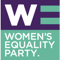 Branch LeaderPerson profileYou are fully committed to the aims of the Women’s Equality Party and committed to its success, and willing to represent the party’s policies.You’ll be someone who is happy to take the lead and is prepared and able to support other branch officers and volunteer leads to fulfil their roles. Good time management and delegation skills will help enormously!You’ll have experience in thinking strategically and you’ll have the ability to articulate, write and implement an inspiring strategy for the branch to work towards.Up-to-date knowledge of the political landscape (locally and nationally), and an enthusiasm for engaging in political campaigning is essential.Experience of public speaking or stakeholder relations would be an advantage. Being prepared to represent the branch formally and informally at events, and in the media, is a must.Crucially, you’ll have the energy and drive to steer the branch towards meeting its objectives, thereby supporting the party nationally to meet its goals.In addition:- You’ll be prepared to sign the WE Code of Conduct outlining expectations around confidentiality, data protection and that you’re not disqualified from holding public office, or have been declared bankrupt.Ideal experience (please note: this is just to give an idea of skills/experience which might be useful – enthusiasm and a willingness to get stuck in are just as important!)WE are looking for someone can commit to this post for at least 12 months to:Lead a team, either in a work or community capacityDevelop or support the development and implementation of local political and campaign strategiesOrganise and manage multiple projectsThese traits and experience will be key:Public speaking or stakeholder relationsCampaigning in local/national politicsKnowledge of community, political and business groupsAbility to learn to use IT systems/ website content management systemsReliable and well-organisedCommitmentThis is a key role for the branch and therefore the role holder should be able to commit time each week, with some weeks being more intensive than others depending on things such as events, elections, campaigns etc. Most weeks are likely to need around 5-8 hours commitment. 